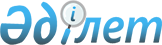 О внесении изменений в решение Петропавловского городского маслихата от 24 декабря 2018 года № 1 "Об утверждении бюджета города Петропавловска на 2019-2021 годы"Решение Петропавловского городского маслихата Северо-Казахстанской области от 30 апреля 2019 года № 1. Зарегистрировано Департаментом юстиции Северо-Казахстанской области 13 мая 2019 года № 5405
      В соответствии со статьями 106 и 109 Бюджетного кодекса Республики Казахстан от 04 декабря 2008 года, подпунктом 1) пункта 1 статьи 6 Закона Республики Казахстан от 23 января 2001 года "О местном государственном управлении и самоуправлении в Республике Казахстан", Петропавловский городской маслихат РЕШИЛ:
      1. Внести в решение Петропавловского городского маслихата "Об утверждении бюджета города Петропавловска на 2019-2021 годы" от 24 декабря 2018 года № 1 (опубликовано 22 января 2019 года в Эталонном контрольном банке нормативных правовых актов Республики Казахстан в электронном виде, зарегистрировано в Реестре государственной регистрации нормативных правовых актов под № 5188) следующие изменения:
      пункт 1 изложить в следующей редакции:
       "1. Утвердить бюджет города Петропавловска на 2019-2021 годы согласно приложениям 1, 2, 3 к настоящему решению соответственно, в том числе на 2019 год в следующих объемах:
      1) доходы – 28 397 722,1 тысячи тенге:
      налоговые поступления – 13 048 074,5 тысяч тенге;
      неналоговые поступления – 68 617 тысяч тенге;
      поступления от продажи основного капитала – 2 566 017 тысяч тенге;
      поступления трансфертов - 12 237 688,6 тысяч тенге;
      погашение бюджетных кредитов – 477 325 тысяч тенге;
      2) затраты – 30 633 831 тысячи тенге; 
      3) чистое бюджетное кредитование – 0:
      бюджетные кредиты – 0;
      погашение бюджетных кредитов – 0;
      4) сальдо по операциям с финансовыми активами – 49 000 тысяч тенге:
      приобретение финансовых активов – 49 000 тысяч тенге;
      поступления от продажи финансовых активов государства – 0;
      5) дефицит (профицит) бюджета – -2 285 108,9 тысячи тенге;
      6) финансирование дефицита (использование профицита) бюджета – 2 285 108,9 тысяч тенге:
      поступление займов – 4 786 018 тысяч тенге;
      погашение займов – 2 677 325,3 тысяч тенге;
      используемые остатки бюджетных средств – 176 416,2 тысячи тенге.";
      приложение 1 к указанному решению изложить в новой редакции согласно приложению 1 к настоящему решению.
      2. Настоящее решение вводится в действие с 1 января 2019 года. О бюджете города Петропавловска на 2019 год
					© 2012. РГП на ПХВ «Институт законодательства и правовой информации Республики Казахстан» Министерства юстиции Республики Казахстан
				
      Председатель сессии 
Петропавловского городского 
маслихата 

Г. Семенова

      Секретарь Петропавловского 
городского маслихата 

А. Бердагулов
Приложение 1 к решению городского маслихата от 30 апреля 2019 года № 1Приложение 1 к решению городского маслихата от 24 декабря 2018 года № 1
Категория
Категория
Категория
Категория
Сумма (тысяч тенге)
Класс
Класс
Класс
Сумма (тысяч тенге)
Подкласс
Подкласс
Сумма (тысяч тенге)
Наименование
1) Доходы
28 397 722,1
1
Налоговые поступления
13 048 074,5
03
Социальный налог
6 173 671,0
1
Социальный налог
6 173 671,0
04
Hалоги на собственность
2 439 823,0
1
Hалоги на имущество
1 588 743,0
3
Земельный налог
146 500,0
4
Hалог на транспортные средства
704 580,0
05
Внутренние налоги на товары, работы и услуги
4 225 093,5
2
Акцизы
3 665 525,5
3
Поступления за использование природных и других ресурсов
176 000,0
4
Сборы за ведение предпринимательской и профессиональной деятельности
326 568,0
5
Налог на игорный бизнес
57 000,0
08
Обязательные платежи, взимаемые за совершение юридически значимых действий и (или) выдачу документов уполномоченными на то государственными органами или должностными лицами
209 487,0
1
Государственная пошлина
209 487,0
2
Неналоговые поступления
68 617,0
01
Доходы от государственной собственности
68 617,0
5
Доходы от аренды имущества, находящегося в государственной собственности
68 617,0
3
Поступления от продажи основного капитала
2 566 017,0
01
Продажа государственного имущества, закрепленного за государственными учреждениями
2 355 017,0
1
Продажа государственного имущества, закрепленного за государственными учреждениями
2 355 017,0
03
Продажа земли и нематериальных активов
211 000,0
1
Продажа земли
200 000,0
2
Продажа нематериальных активов
11 000,0
4
Поступления трансфертов 
12 237 688,6
02
Трансферты из вышестоящих органов государственного управления
12 237 688,6
2
Трансферты из областного бюджета
12 237 688,6
5
Погашение бюджетных кредитов
477 325,0
01
Погашение бюджетных кредитов
477 325,0
1
Погашение бюджетных кредитов, выданных из государственного бюджета 
477 325,0
Функциональная группа
Функциональная группа
Функциональная группа
Функциональная группа
Сумма (тысяч тенге)
Администратор бюджетных программ
Администратор бюджетных программ
Администратор бюджетных программ
Сумма (тысяч тенге)
Программа
Сумма (тысяч тенге)
Наименование
2) Затраты
30 633 831,0
01
Государственные услуги общего характера
539 951,0
112
Аппарат маслихата района (города областного значения)
19 615,0
001
Услуги по обеспечению деятельности маслихата района (города областного значения)
19 615,0
122
Аппарат акима района (города областного значения)
328 165,8
001
Услуги по обеспечению деятельности акима района (города областного значения)
270 827,0
003
Капитальные расходы государственного органа
33 338,8
Функциональная группа
Функциональная группа
Функциональная группа
Функциональная группа
Сумма (тысяч тенге)
Администратор бюджетных программ
Администратор бюджетных программ
Администратор бюджетных программ
Сумма (тысяч тенге)
Программа
Сумма (тысяч тенге)
Наименование
009
Капитальные расходы подведомственных государственных учреждений и организаций
24 000,0
452
Отдел финансов района (города областного значения)
49 255,0
001
Услуги по реализации государственной политики в области исполнения бюджета и управления коммунальной собственностью района (города областного значения)
29 845,0
003
Проведение оценки имущества в целях налогообложения
9 719,0
010
Приватизация, управление коммунальным имуществом, постприватизационная деятельность и регулирование споров, связанных с этим
3 191,0
018
Капитальные расходы государственного органа
6 500,0
453
Отдел экономики и бюджетного планирования района (города областного значения)
20 944,0
001
Услуги по реализации государственной политики в области формирования и развития экономической политики, системы государственного планирования
20 944,0
454
Отдел предпринимательства и сельского хозяйства района (города областного значения)
29 931,0
001
Услуги по реализации государственной политики на местном уровне в области развития предпринимательства и сельского хозяйства
22 931,0
007
Капитальные расходы государственного органа
7 000,0
458
Отдел жилищно-коммунального хозяйства, пассажирского транспорта и автомобильных дорог района (города областного значения)
92 040,2
Функциональная группа
Функциональная группа
Функциональная группа
Функциональная группа
Сумма (тысяч тенге)
Администратор бюджетных программ
Администратор бюджетных программ
Администратор бюджетных программ
Сумма (тысяч тенге)
Программа
Сумма (тысяч тенге)
Наименование
001
Услуги по реализации государственной политики на местном уровне в области жилищно-коммунального хозяйства, пассажирского транспорта и автомобильных дорог
81 650,2
013
Капитальные расходы государственного органа
10 390,0
02
Оборона
56 619,0
122
Аппарат акима района (города областного значения)
56 619,0
005
Мероприятия в рамках исполнения всеобщей воинской обязанности
56 619,0
03
Общественный порядок, безопасность, правовая, судебная, уголовно-исполнительная деятельность
81 000,0
458
Отдел жилищно-коммунального хозяйства, пассажирского транспорта и автомобильных дорог района (города областного значения)
81 000,0
021
Обеспечение безопасности дорожного движения в населенных пунктах
81 000,0
04
Образование
10 705 823,1
464
Отдел образования района (города областного значения)
10 524 004,0
001
Услуги по реализации государственной политики на местном уровне в области образования
59 975,0
003
Общеобразовательное обучение
6 156 206,2
005
Приобретение и доставка учебников, учебно-методических комплексов для государственных учреждений образования района (города областного значения)
303 249,0
006
Дополнительное образование для детей
256 960,0
Функциональная группа
Функциональная группа
Функциональная группа
Функциональная группа
Сумма (тысяч тенге)
Администратор бюджетных программ
Администратор бюджетных программ
Администратор бюджетных программ
Сумма (тысяч тенге)
Программа
Сумма (тысяч тенге)
Наименование
009
Обеспечение деятельности организаций дошкольного воспитания и обучения
2 435 701,0
015
Ежемесячные выплаты денежных средств опекунам (попечителям) на содержание ребенка-сироты (детей-сирот), и ребенка (детей), оставшегося без попечения родителей
70 684,0
022
Выплата единовременных денежных средств казахстанским гражданам, усыновившим (удочерившим) ребенка (детей)-сироту и ребенка (детей), оставшегося без попечения родителей
2 657,0
023
Методическая работа
56 575,0
029
Обследование психического здоровья детей и подростков и оказание психолого-медико-педагогической консультативной помощи населению
39 121,0
067
Капитальные расходы подведомственных государственных учреждений и организаций
1 142 875,8
465
Отдел физической культуры и спорта района (города областного значения)
162 926,0
017
Дополнительное образование для детей и юношества по спорту
162 926,0
472
Отдел строительства, архитектуры и градостроительства района (города областного значения)
18 893,1
022
Строительство и реконструкция объектов начального, основного среднего и общего среднего образования
16 925,5
037
Строительство и реконструкция объектов дошкольного воспитания и обучения
1 967,6
06
Социальная помощь и социальное обеспечение
1 391 984,0
Функциональная группа
Функциональная группа
Функциональная группа
Функциональная группа
Сумма (тысяч тенге)
Администратор бюджетных программ
Администратор бюджетных программ
Администратор бюджетных программ
Сумма (тысяч тенге)
Программа
Сумма (тысяч тенге)
Наименование
464
Отдел образования района (города областного значения)
28 113,0
030
Содержание ребенка (детей), переданного патронатным воспитателям
23 528,0
031
Государственная поддержка по содержанию детей-сирот и детей, оставшихся без попечения родителей, в детских домах семейного типа и приемных семьях
4 585,0
451
Отдел занятости и социальных программ района (города областного значения)
1 363 871,0
001
Услуги по реализации государственной политики на местном уровне в области обеспечения занятости и реализации социальных программ для населения
81 158,0
002
Программа занятости
503 394,0
005
Государственная адресная социальная помощь
70 186,0
006
Оказание жилищной помощи
23 110,0
007
Социальная помощь отдельным категориям нуждающихся граждан по решениям местных представительных органов
168 311,0
010
Материальное обеспечение детей-инвалидов, воспитывающихся и обучающихся на дому
7 155,0
011
Оплата услуг по зачислению, выплате и доставке пособий и других социальных выплат
1 500,0
013
Социальная адаптация лиц, не имеющих определенного местожительства
70 122,0
014
Оказание социальной помощи нуждающимся гражданам на дому
103 786,0
017
Обеспечение нуждающихся инвалидов обязательными гигиеническими средствами и предоставление услуг специалистами жестового языка, индивидуальными помощниками в соответствии с индивидуальной программой реабилитации инвалида
30 863,0
Функциональная группа
Функциональная группа
Функциональная группа
Функциональная группа
Сумма (тысяч тенге)
Администратор бюджетных программ
Администратор бюджетных программ
Администратор бюджетных программ
Сумма (тысяч тенге)
Программа
Сумма (тысяч тенге)
Наименование
023
Обеспечение деятельности центров занятости населения
39 013,0
050
Обеспечение прав и улучшение качества жизни инвалидов в Республике Казахстан
265 273,0
07
Жилищно-коммунальное хозяйство
14 350 062,1
472
Отдел строительства, архитектуры и градостроительства района (города областного значения)
10 930 033,4
003
Проектирование и (или) строительство, реконструкция жилья коммунального жилищного фонда
7 019 732,9
004
Проектирование, развитие и (или) обустройство инженерно-коммуникационной инфраструктуры
3 910 300,5
458
Отдел жилищно-коммунального хозяйства, пассажирского транспорта и автомобильных дорог района (города областного значения)
3 373 290,9
002
Изъятие, в том числе путем выкупа земельных участков для государственных надобностей и связанное с этим отчуждение недвижимого имущества
192 230,9
004
Обеспечение жильем отдельных категорий граждан
522 480,0
012
Функционирование системы водоснабжения и водоотведения
204 000,0
015
Освещение улиц в населенных пунктах
371 880,0
016
Обеспечение санитарии населенных пунктов
525 800,0
017
Содержание мест захоронений и захоронение безродных
7 440,0
018
Благоустройство и озеленение населенных пунктов
1 082 698,0
026
Организация эксплуатации тепловых сетей, находящихся в коммунальной собственности районов (городов областного значения)
26 500,0
028
Развитие коммунального хозяйства
72 975,0
Функциональная группа
Функциональная группа
Функциональная группа
Функциональная группа
Сумма (тысяч тенге)
Администратор бюджетных программ
Администратор бюджетных программ
Администратор бюджетных программ
Сумма (тысяч тенге)
Программа
Сумма (тысяч тенге)
Наименование
029
Развитие системы водоснабжения и водоотведения 
367 467,0
491
Отдел жилищных отношений района (города областного значения)
46 737,8
001
Услуги по реализации государственной политики на местном уровне в области жилищного фонда
31 737,8
005
Организация сохранения государственного жилищного фонда
15 000,0
08
Культура, спорт, туризм и информационное пространство
442 833,0
455
Отдел культуры и развития языков района (города областного значения)
172 605,0
003
Поддержка культурно-досуговой работы
172 605,0
465
Отдел физической культуры и спорта района (города областного значения)
7 601,0
006
Проведение спортивных соревнований на районном (города областного значения) уровне
7 601,0
455
Отдел культуры и развития языков района (города областного значения)
53 064,0
006
Функционирование районных (городских) библиотек
50 414,0
007
Развитие государственного языка и других языков народа Казахстана
2 650,0
456
Отдел внутренней политики района (города областного значения)
65 880,0
002
Услуги по проведению государственной информационной политики
65 880,0
455
Отдел культуры и развития языков района (города областного значения)
34 337,0
001
Услуги по реализации государственной политики на местном уровне в области развития языков и культуры
16 607,0
Функциональная группа
Функциональная группа
Функциональная группа
Функциональная группа
Сумма (тысяч тенге)
Администратор бюджетных программ
Администратор бюджетных программ
Администратор бюджетных программ
Сумма (тысяч тенге)
Программа
Сумма (тысяч тенге)
Наименование
032
Капитальные расходы подведомственных государственных учреждений и организаций
17 730,0
456
Отдел внутренней политики района (города областного значения)
97 162,0
001
Услуги по реализации государственной политики на местном уровне в области информации, укрепления государственности и формирования социального оптимизма граждан
74 199,0
003
Реализация мероприятий в сфере молодежной политики
15 963,0
006
Капитальные расходы государственного органа 
7 000,0
465
Отдел физической культуры и спорта района (города областного значения)
12 184,0
001
Услуги по реализации государственной политики на местном уровне в сфере физической культуры и спорта
12 184,0
10
Сельское, водное, лесное, рыбное хозяйство, особо охраняемые природные территории, охрана окружающей среды и животного мира, земельные отношения
90 018,0
463
Отдел земельных отношений района (города областного значения)
38 591,0
001
Услуги по реализации государственной политики в области регулирования земельных отношений на территории района (города областного значения)
38 103,0
007
Капитальные расходы государственного органа 
488,0
473
Отдел ветеринарии района (города областного значения)
51 427,0
001
Услуги по реализации государственной политики на местном уровне в сфере ветеринарии
26 909,0
003
Капитальные расходы государственного органа
353,0
Функциональная группа
Функциональная группа
Функциональная группа
Функциональная группа
Сумма (тысяч тенге)
Администратор бюджетных программ
Администратор бюджетных программ
Администратор бюджетных программ
Сумма (тысяч тенге)
Программа
Сумма (тысяч тенге)
Наименование
005
Обеспечение функционирования скотомогильников (биотермических ям)
6 441,0
006
Организация санитарного убоя больных животных
131,0
007
Организация отлова и уничтожения бродячих собак и кошек
13 243,0
008
Возмещение владельцам стоимости изымаемых и уничтожаемых больных животных, продуктов и сырья животного происхождения
466,0
009
Проведение ветеринарных мероприятий по энзоотическим болезням животных
182,0
010
Проведение мероприятий по идентификации сельскохозяйственных животных
1 311,0
011
Проведение противоэпизоотических мероприятий
2 391,0
11
Промышленность, архитектурная, градостроительная и строительная деятельность
115 639,7
472
Отдел строительства, архитектуры и градостроительства района (города областного значения)
115 639,7
001
Услуги по реализации государственной политики в области строительства, архитектуры и градостроительства на местном уровне
74 639,7
013
Разработка схем градостроительного развития территории района, генеральных планов городов районного (областного) значения, поселков и иных сельских населенных пунктов
35 000,0
015
Капитальные расходы государственного органа 
6 000,0
12
Транспорт и коммуникации
1 455 278,9
458
Отдел жилищно-коммунального хозяйства, пассажирского транспорта и автомобильных дорог района (города областного значения)
1 455 278,9
022
Развитие транспортной инфраструктуры
250 100,0
Функциональная группа
Функциональная группа
Функциональная группа
Функциональная группа
Сумма (тысяч тенге)
Администратор бюджетных программ
Администратор бюджетных программ
Администратор бюджетных программ
Сумма (тысяч тенге)
Программа
Сумма (тысяч тенге)
Наименование
023
Обеспечение функционирования автомобильных дорог
1 009 500,0
024
Организация внутрипоселковых (внутригородских), пригородных и внутрирайонных общественных пассажирских перевозок
16 000,0
045
Капитальный и средний ремонт автомобильных дорог районного значения и улиц населенных пунктов
179 678,9
13
Прочие
917 114,4
452
Отдел финансов района (города областного значения)
264 690,0
012
Резерв местного исполнительного органа района (города областного значения)
264 690,0
472
Развитие индустриальной инфраструктуры в рамках Государственной программы поддержки и развития бизнеса "Дорожная карта бизнеса-2020"
317 241,4
026
Развитие индустриальной инфраструктуры в рамках Государственной программы поддержки и развития бизнеса "Дорожная карта бизнеса-2020"
317 241,4
458
Отдел жилищно-коммунального хозяйства, пассажирского транспорта и автомобильных дорог района (города областного значения)
335 183,0
043
Развитие инженерной инфраструктуры в рамках Программы развития регионов до 2020 года
335 183,0
14
Обслуживание долга 
30 517,0
452
Отдел финансов района (города областного значения)
30 517,0
013
Обслуживание долга местных исполнительных органов по выплате вознаграждений и иных платежей по займам из областного бюджета
30 517,0
15
Трансферты
456 990,5
Функциональная группа
Функциональная группа
Функциональная группа
Функциональная группа
Сумма (тысяч тенге)
Администратор бюджетных программ
Администратор бюджетных программ
Администратор бюджетных программ
Сумма (тысяч тенге)
Программа
Сумма (тысяч тенге)
Наименование
452
Отдел финансов района (города областного значения)
456 990,5
006
Возврат неиспользованных (недоиспользованных) целевых трансфертов
35 503,5
024
Целевые текущие трансферты из нижестоящего бюджета на компенсацию потерь вышестоящего бюджета в связи с изменением законодательства
421 487,0
3) Чистое бюджетное кредитование
0,0
Бюджетные кредиты
0,0
Погашение бюджетных кредитов
0,0
4) Сальдо по операциям с финансовыми активами
49 000,0
Приобретение финансовых активов
49 000,0
13
Прочие
49 000,0
458
Отдел жилищно-коммунального хозяйства, пассажирского транспорта и автомобильных дорог района (города областного значения)
40 000,0
065
Формирование или увеличение уставного капитала юридических лиц
40 000,0
491
Отдел жилищных отношений района (города областного значения)
9 000,0
065
Формирование или увеличение уставного капитала юридических лиц
9 000,0
Поступления от продажи финансовых активов государства
0,0
5) Дефицит (профицит) бюджета
-2 285 108,9
6) Финансирование дефицита (использование профицита) бюджета
2 285 108,9
Категория
Категория
Категория
Категория
Сумма (тысяч тенге)
Класс
Класс
Класс
Сумма (тысяч тенге)
Подкласс
Подкласс
Сумма (тысяч тенге)
Наименование
Сумма (тысяч тенге)
7
Поступления займов
4 786 018,0
01
Внутренние государственные займы
4 786 018,0
2
Договоры займа
4 786 018,0
03
Займы, получаемые местным исполнительным органом района (города областного значения)
4 786 018,0
Функциональная группа
Функциональная группа
Функциональная группа
Функциональная группа
Сумма (тысяч тенге)
Администратор бюджетных программ
Администратор бюджетных программ
Администратор бюджетных программ
Сумма (тысяч тенге)
Программа
Сумма (тысяч тенге)
Наименование
16
Погашение займов
2 677 325,3
452
Отдел финансов района (города областного значения)
2 677 325,3
008
Погашение долга местного исполнительного органа перед вышестоящим бюджетом
2 677 325,3
Категория
Категория
Категория
Категория
Сумма (тысяч тенге)
Класс
Класс
Класс
Сумма (тысяч тенге)
Подкласс
Подкласс
Сумма (тысяч тенге)
Наименование
Сумма (тысяч тенге)
8
Используемые остатки бюджетных средств
176 416,2
01
Остатки бюджетных средств 
176 416,2
1
Свободные остатки бюджетных средств 
176 416,2